Návod, jak napsat abstrakt na konferenci
 HUMAN BIOMECHANICS 2023Adam Kratochvíl1*, Kristýna Kubášová1, Katarína Mendová1 a Matej Daniel21 Ústav mechaniky, biomechaniky a mechatroniky, Fakulta strojní ČVUT v Praze. Technická 4, 160 00 Praha – Dejvice. 2 Afiliace 2 (v pořadí od podřazeného k nadřazenému např. ústav, oddělení, fakulta, univerzita)* prednasejici.autor@email.cz Tato šablona je určena k vypracování příspěvku do sborníku abstraktů konference Human Biomechanics 2023. Šablona je koncipována volně. Můžete napsat jen jeden odstavec, nebo abstrakt strukturovat do jednotlivých kapitol a nadpisů – rozsah není nijak předepsán ani omezen. Text příspěvku je psaný písmem Calibri velikosti 12 b., zarovnaný do bloku. ÚvodUkázka strukturovaného abstraktu s použitím nadpisů. Pokud je třeba, můžete přidat další nadpisy – např. metodika, výsledky, diskuse a závěr. Jakýkoli nadpis je možné přidat či vynechat. Je možné vkládat i obrázky, tabulky, rovnice, klíčová slova apod. Ukázka použití obrázků a tabulek je zobrazena níže.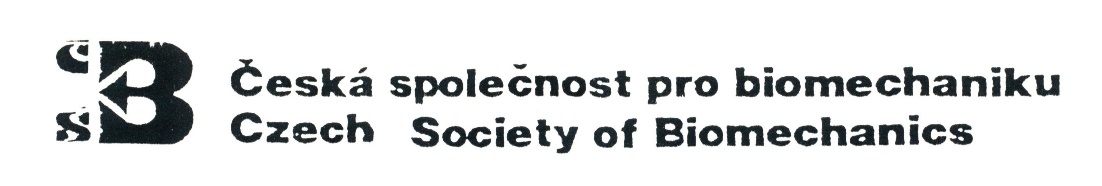 Obrázek  Ukázka popisování a formátování obrázku Tabulka  Ukázka popisování a formátování tabulkyZávěrText příspěvku může být psán v češtině, slovenštině i angličtině. Prosíme o uvedení všech autorů a jejich afiliací. Prosíme o uložení a zaslání abstraktu ve formátu MS WORD .docx podle vzoru prijmeni_jmeno_HB2023.docx na email kristyna.kubasova@fs.cvut.cz. Poděkování Děkujeme a těšíme se na Váš příspěvek.  LiteraturaZde je možné uvést použitou literaturu (nejlépe podle citační normy ČSN ISO 690:2011)Další zdroje.StylyPísmoZarovnáníText abstraktuCalibri, 12 b.Do blokuNadpis abstraktuCalibri, 12 b., tučnéVlevo TabulkaCalibri, 11 b.Libovolné TitulekCalibri, 9 b. Na střed 